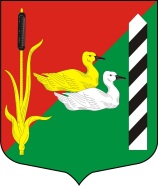 МУНИЦИПАЛЬНЫЙ СОВЕТ ВНУТРИГОРОДСКОГО  МУНИЦИПАЛЬНОГО ОБРАЗОВАНИЯ   САНКТ-ПЕТЕРБУРГА МУНИЦИПАЛЬНЫЙ ОКРУГ КРАСНЕНЬКАЯ РЕЧКАРЕШЕНИЕ          15.08.2018 г. 						                                           № 23Об утверждении Положения «О порядке размещения сведений о доходах, об имуществе и обязательствах имущественного характера и сведений о расходах лиц, замещающих муниципальные должности, лица, замещающего должность Главы местной администрации по контракту, на официальном сайте внутригородского муниципального образования Санкт-Петербурга муниципальный округ Красненькая речкав информационно-телекоммуникационной сети "Интернет" и (или) предоставление этих сведений средствам массовой информации для опубликования»В соответствии  с Федеральным законом от 25.12.2008 № 273-ФЗ «О противодействии коррупции», Законом Санкт-Петербурга от 30.01.2018 № 7-3 «О представлении гражданами, претендующими на замещение муниципальной должности в Санкт-Петербурге, должности главы местной администрации по контракту, и лицами, замещающими муниципальные должности в Санкт-Петербурге, должность Главы местной администрации по контракту, сведений о доходах, расходах, об имуществе и обязательствах имущественного характера Губернатору Санкт-Петербурга», Муниципальный Совет  РЕШИЛ:Утвердить Положение «О порядке размещения сведений о доходах, об имуществе и обязательствах имущественного характера и сведений о расходах лиц, замещающих муниципальные должности, лица, замещающего должность Главы местной администрации по контракту, на официальном сайте внутригородского муниципального образования Санкт-Петербурга муниципальный округ Красненькая речка в информационно-телекоммуникационной сети «Интернет» и (или) предоставление этих сведений средствам массовой информации для опубликования» согласно приложению к настоящему решению.Опубликовать настоящее Решение в официальном печатном издании муниципального образования Красненькая речка – газете «Красненькая речка».Настоящее решение вступает в силу на следующий день после его официального опубликования (обнародования).Глава  муниципального образования - 			      А.О. Абраменкоисполняющий полномочияПредседателя Муниципального Совета                                                                       Приложение к решению Муниципального Совета муниципального образования Красненькая речка   от 15.08.2018г. № 23ПОЛОЖЕНИЕ «О порядке размещения сведений о доходах, об имуществе и обязательствах имущественного характера и сведений о расходах лиц, замещающих муниципальные должности, лица, замещающего должность Главы местной администрации по контракту, на официальном сайте внутригородского муниципального образования Санкт-Петербурга муниципальный округ Красненькая речка  в информационно-телекоммуникационной сети «Интернет» и (или) предоставление этих сведений средствам массовой информации для опубликования»Санкт-Петербург 20181. Настоящим порядком устанавливаются обязанности муниципального служащего, ответственного за ведение кадровой работы (далее – ответственное лицо), по размещению сведений о доходах, об имуществе и обязательствах имущественного характера и сведений о расходах лиц, замещающих муниципальные должности, лица, замещающего должность Главы местной администрации по контракту (далее – должностные лица), их супругов и несовершеннолетних детей в информационно-телекоммуникационной сети «Интернет» на официальном сайте внутригородского муниципального образования Санкт-Петербурга  муниципальный округ Красненькая речка (далее - официальный сайт) и предоставлению этих сведений общероссийским средствам массовой информации для опубликования в связи с их запросами, если действующим законодательством РФ не предусмотрен иной порядок размещения указанных сведений и (или) их предоставления общероссийским средствам массовой информации для опубликования.2. На официальном сайте размещаются и общероссийским средствам массовой информации предоставляются для опубликования следующие сведения о доходах, об имуществе и обязательствах имущественного характера и сведений о расходах должностных лиц, их супругов и несовершеннолетних детей:а) перечень объектов недвижимого имущества, принадлежащих должностному лицу, его супруге (супругу) и несовершеннолетним детям на праве собственности или находящихся в их пользовании, с указанием вида, площади и страны расположения каждого из таких объектов;б) перечень транспортных средств с указанием вида и марки, принадлежащих на праве собственности должностному лицу, его супруге (супругу) и несовершеннолетним детям;в) декларированный годовой доход должностного лица, его супруги (супруга) и несовершеннолетних детей;г) сведения об источниках получения средств, за счет которых совершены сделки по приобретению земельного участка, иного объекта недвижимого имущества, транспортного средства, ценных бумаг, долей участия, паев в уставных (складочных) капиталах организаций, если общая сумма таких сделок превышает общий доход должностного лица и его супруги (супруга) за три последних года, предшествующих отчетному периоду.3. Сведения, указанные в пункте 2 настоящего Порядка, предоставляются должностными лицами ответственному лицу в сроки, установленные действующим законодательством РФ для представления сведений о доходах, об имуществе и обязательствах имущественного характера.4. В размещаемых на официальном сайте и предоставляемых общероссийским средствам массовой информации для опубликования сведениях о доходах, расходах, об имуществе и обязательствах имущественного характера запрещается указывать:а) иные сведения (кроме указанных в пункте 2 настоящего Порядка) о доходах должностного лица, его супруги (супруга) и несовершеннолетних детей, об имуществе, принадлежащем на праве собственности названным лицам, и об их обязательствах имущественного характера;б) персональные данные супруги (супруга), детей и иных членов семьи должностного лица;в) данные, позволяющие определить место жительства, почтовый адрес, телефон и иные индивидуальные средства коммуникации должностного лица, его супруги (супруга), детей и иных членов семьи;г) данные, позволяющие определить местонахождение объектов недвижимого имущества, принадлежащих должностному лицу, его супруге (супругу), детям, иным членам семьи на праве собственности или находящихся в их пользовании;д) информацию, отнесенную к государственной тайне или являющуюся конфиденциальной.5. Сведения о доходах, расходах, об имуществе и обязательствах имущественного характера, указанные в пункте 2 настоящего Порядка, за весь период замещения должностным лицом должностей, замещение которых влечет за собой размещение его сведений о доходах, расходах, об имуществе и обязательствах имущественного характера, а также сведения о доходах, расходах, об имуществе и обязательствах имущественного характера его супруги (супруга) и несовершеннолетних детей находятся на официальном сайте и ежегодно обновляются в течение 14 рабочих дней со дня истечения срока, установленного для подачи уточненных сведений о доходах, об имуществе и обязательствах имущественного характера.6. Размещение на официальном сайте сведений о доходах, расходах, об имуществе и обязательствах имущественного характера, указанных в пункте 2 настоящего порядка обеспечивается ответственным лицом.7. Ответственное лицо:а) в течение трех рабочих дней со дня поступления запроса от общероссийского средства массовой информации сообщает о нем должностному лицу, в отношении которого поступил запрос;б) в течение семи рабочих дней со дня уведомления должностного лица о поступлении запроса от общероссийского средства массовой информации обеспечивает предоставление ему сведений, указанных в пункте 2 настоящего порядка, в том случае, если запрашиваемые сведения отсутствуют на официальном сайте.8. Ответственное лицо, обеспечивающее размещение сведений о доходах, расходах, об имуществе и обязательствах имущественного характера на официальном сайте и их представление общероссийским средствам массовой информации для опубликования, несет в соответствии с законодательством Российской Федерации ответственность за несоблюдение настоящего порядка, а также за разглашение сведений, отнесенных к государственной тайне или являющихся конфиденциальными.